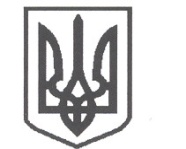 УКРАЇНАСРІБНЯНСЬКА СЕЛИЩНА РАДАВИКОНАВЧИЙ КОМІТЕТРІШЕННЯ25 січня 2023 року     					              	      		№ 05смт СрібнеПро роботу із зверненнямигромадян до Срібнянської селищної ради за 2022 рікКеруючись пп.1 п.б ч.першої ст.38, п.2 ч.другої ст.52, п.6 ст.59 Закону України «Про місцеве самоврядування в Україні», на виконання Закону України «Про звернення громадян», Указу Президента України від 07.02.2008 № 109/2008 «Про першочергові заходи щодо забезпечення реалізації та гарантування конституційного права на звернення до органів державної влади та органів місцевого самоврядування», проаналізувавши роботу із зверненнями громадян до Срібнянської селищної ради, заслухавши та обговоривши інформацію заступника селищного голови Володимира ШУЛЯКА, з метою підвищення ефективності роботи із зверненнями громадян, забезпечення належного рівня, ефективного вирішення питань, що порушуються громадянами та враховуючи вимоги  чинного законодавства, виконавчий комітет селищної ради  вирішив:Інформацію  заступника селищного голови Володимира ШУЛЯКА про підсумки роботи із зверненнями громадян, що надійшли до Срібнянської селищної ради за 2022 рік, взяти до відома (додається).Головному  спеціалісту  відділу  зв’язків  із  громадськістю,  ЗМІ  та  громадськими організаціями Світлані ГУЖВЕНКО та відповідальним особам у старостинських округах селищної ради забезпечувати й надалі детальний та уважний розгляд звернень громадян та постійно аналізувати причини виникнення повторних звернень, не допускати їх виникнення, дотримуватись терміну розгляду звернень громадян.Головному  спеціалісту  відділу  зв’язків  із  громадськістю,  ЗМІ   та громадськими організаціями Світлані ГУЖВЕНКО проводити двічі на рік детальний аналіз роботи із зверненнями громадян, узагальнювати та подавати інформацію до виконавчого комітету селищної ради для прийняття відповідних рішень по покращенню роботи зі зверненнями громадян на території селищної ради.Контроль  за  виконанням  цього  рішення  покласти  на  заступникаселищного голови Володимира ШУЛЯКА.Селищний голова	Олена ПАНЧЕНКОДодаток до рішення виконавчого комітетуСрібнянської селищної ради25 січня 2023 р.  № 05Інформаціяпро підсумки роботи із зверненнями громадян, що надійшли до Срібнянської селищної ради за 2022 рікНа виконання Указу Президента України від 07.02.2008 №109 «Про першочергові заходи щодо забезпечення реалізації та гарантування конституційного права на звернення до органів державної влади та органів місцевого самоврядування», Закону України «Про звернення громадян» та інших вимог чинного законодавства, керуючись Законом України «Про місцеве самоврядування в Україні», Срібнянською селищною радою постійно проводиться об’єктивний, всебічний, повний і своєчасний розгляд звернень громадян, забезпечується гарантування реалізації конституційного права громадян на звернення та оперативне вирішення порушених ними питань, зважаючи на воєнний час.Посадовими особами селищної ради забезпечується можливість громадян одержати детальну усну та письмову інформацію щодо порушених у зверненнях питань. Протягом звітного періоду, письмові заяви, звернення громадян реєструвалися в журналах реєстрації пропозицій, заяв і скарг за відповідними спрямуваннями, усні  в журналах особистого прийому громадян.Письмові звернення громадян оформлялися в окремі справи, розглядалися у встановлені чинним законодавством терміни, з обов’язковим повідомленням заявників про стан вирішення питання. Порушені у зверненнях питання розглядалися на засіданнях виконавчого комітету, сесіях селищної ради та приймалися відповідні рішення. На кожне звернення заявник отримував вичерпну, конкретну відповідь, згідно законодавчої бази та нормативних документів, якими в своїй роботі керується селищна рада.Посадовими  особами  селищної  ради  здійснюється  особистий  прийом громадян відповідно до затверджених графіків. Ведуться журнали прийому громадян з особистих питань.Графіки  прийому громадян  з особистих  питань у  селищній  раді та по старостинських округах доведені до мешканців громади  шляхом розміщення їх на дошках оголошень в адмінбудівлях  та на офіційному сайті ради.Щоквартально до 5 числа наступного за звітним періодом відповідальні особи  старостинських округів селищної ради подають до відділу зв’язків з громадськістю, ЗМІ та громадськими організаціями інформацію про розгляд звернень громадян, яка узагальнюється та аналізується.         Станом на 01.01.2023 року  до селищної  ради звернулося 1106 громадян, а саме: на особистому прийомі до селищного голови – 142 особи, на особистих прийомах до відповідальних осіб у старостинських округах – 613 осіб. 	Письмових звернень громадян за звітний період надійшло 347, у тому числі  5 колективних, 19 звернень надійшло засобами телефонного зв’язку, 2 звернення - засобами електронного зв’язку, 4 - через органи влади.Усього із загальної кількості звернень за результатами їх розгляду 663 звернень вирішено позитивно. На питання 439 громадян надано роз’яснення. Щодо 439 звернень, які надійшли на адресу Срібнянської селищної ради,  вживалися визначені законодавством заходи, після проведення яких, заявникам були надані ґрунтовні відповіді.Усього у зверненнях було порушено 1106 питань.Під час дії правового режиму воєнного стану актуальними стали питання соціальної політики та соціального захисту населення, з якими звернулося 306 громадян. Питання аграрної політики та земельних відносин – 193, більшість з яких стосувалися дозволу на виготовлення та затвердження технічної документації із землеустрою займали друге місце за актуальністю. 146 звернень стосувалися праці і заробітної плати.110 порушених у зверненнях питань стосувались комунального господарства. З питаннями, що стосуються охорони здоров’я, в тому числі наданні матеріальної допомоги на лікування в рамках виконання Програми «Турбота» звернулося 67 громадян.Поряд з тим розглядалися питання забезпечення дотримання законності та охорони правопорядку, сімейної політики, захисту прав дітей, екології та природних ресурсів, житлової політики та ін.     Усього, із загальної кількості, за результатами розгляду 170 звернень вирішено позитивно (вжито заходів); 61- задоволено; 285 громадянам надано роз’яснення; щодо 15 звернень, вживалися визначені чинним законодавством заходи, після проведення яких, заявникам були надані ґрунтовні відповіді.Робота зі зверненнями громадян залишається одним із пріоритетних напрямків діяльності селищної ради.У 2022 році, як і в попередніх роках, Срібнянська селищна рада забезпечила належний розгляд звернень у відповідності до вимог чинного законодавства.	  Стан роботи зі зверненнями громадян знаходиться на особистому, постійному контролі у селищного  голови.Селищний голова	Олена ПАНЧЕНКО